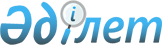 О внесении изменений в приказ Министра по чрезвычайным ситуациям Республики Казахстан от 29 мая 2014 года № 258 "Об утверждении структуры планов гражданской обороны и планов действий по ликвидации чрезвычайных ситуаций"Приказ Министра внутренних дел Республики Казахстан от 3 мая 2019 года № 375. Зарегистрирован в Министерстве юстиции Республики Казахстан 13 мая 2019 года № 18660
      ПРИКАЗЫВАЮ:
      1. Внести в приказ Министра по чрезвычайным ситуациям Республики Казахстан от 29 мая 2014 года № 258 "Об утверждении структуры планов гражданской обороны и планов действий по ликвидации чрезвычайных ситуаций" (зарегистрирован в Реестре государственной регистрации нормативных правовых актов № 9554, опубликован 9 июля 2014 года в информационно-правовой системе "Әділет") следующие изменения:
      в структуре планов гражданской обороны, утвержденной указанным приказом:
      пункт 10 изложить в следующей редакции:
      "10. Противорадиационная, химическая и биологическая защита.";
      в пункте 18:
      подпункт 2) изложить в следующей редакции:
      "2) возможная обстановка при применении современных средств поражения (на топографической карте следующих масштабов для: республиканского уровня М 1:1 000 000; областей М 1:500 000; городов республиканского значения, столицы, города областного значения М 1:50 000; района области М 1:100 000; района в городе М 1:25 000, с пояснительной запиской (в произвольной форме);";
      подпункты 6) и 7) изложить в следующей редакции:
      "6) план эвакуации и рассредоточения (приема и размещения) эвакуируемого населения (на топографической карте следующих масштабов для: республиканского уровня М 1:1 000 000; областей М 1:500 000; городов республиканского значения, столицы, города областного значения М 1:50 000; района области М 1:100 000; района в городе М 1:25 000, с пояснительной запиской (в произвольной форме);
      7) план взаимодействия при выполнении мероприятий гражданской обороны с органами военного управления и с органами управления гражданской защиты для областей, городов республиканского значения, столицы, района, городов (на топографической карте следующих масштабов для: областей М 1:500 000; городов республиканского значения, столицы, города областного значения М 1:50 000; района области М 1:100 000; района в городе М 1:25 000, с пояснительной запиской (в произвольной форме);";
      пункт 27 изложить в следующей редакции:
      "27. Противорадиационная, химическая и биологическая защита.".
      2. Комитету по чрезвычайным ситуациям Министерства внутренних дел Республики Казахстан (Беккер В.Р.) в установленном законодательством Республики Казахстан порядке обеспечить:
      1) государственную регистрацию настоящего приказа в Министерстве юстиции Республики Казахстан;
      2) в течение десяти календарных дней со дня государственной регистрации настоящего приказа направление его копии на казахском и русском языках в Республиканское государственное предприятие на праве хозяйственного ведения "Институт законодательства и правовой информации Республики Казахстан" Министерства юстиции Республики Казахстан для официального опубликования и включения в Эталонный контрольный банк нормативных правовых актов Республики Казахстан;
      3) размещение настоящего приказа на интернет-ресурсе Министерства внутренних дел Республики Казахстан;
      4) в течение десяти рабочих дней после государственной регистрации настоящего приказа представление в Юридический департамент Министерства внутренних дел Республики Казахстан сведений об исполнении мероприятий, предусмотренных подпунктами 1), 2) и 3) настоящего пункта.
      3. Контроль за исполнением настоящего приказа возложить на курирующего заместителя Министра внутренних дел Республики Казахстан.
      4. Настоящий приказ вводится в действие по истечении десяти календарных дней после дня его первого официального опубликования.
					© 2012. РГП на ПХВ «Институт законодательства и правовой информации Республики Казахстан» Министерства юстиции Республики Казахстан
				
      Министр внутренних дел
Республики Казахстан
генерал-майор полиции 

Е. Тургумбаев
